Адамгершілікке тәрбиелеу құралы - еңбек пен ата-ана үлгісі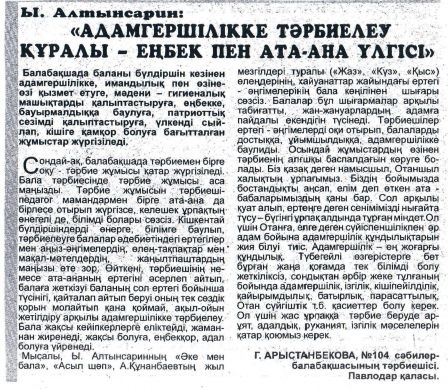 